Ministère de l’éducation nationale, de l’enseignement supérieur et de la recherche 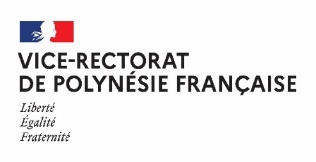 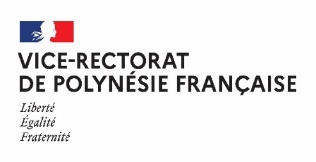 FICHE DE POSTE Description du posteLocalisation  Activités du métier  Profil professionnelde l’agent attenduConnaissances ou aptitudes requises pour occuper le poste S : sensibilisation / A : application / M : maîtrise / E : expertise Catégorie professionnelle et/ou Corps recherché(s) Catégorie Professeur·e agrégé·e ou certifié·e du second degréIntitulé du poste et date d’affectation (Répertoire des métiers) Ingénieur·e pédagogique et formatrice ou formateur numérique pour l’INSPE de la Polynésie françaiseau 16 août 2023Famille professionnelleProfesseur·e formatrice/formateur académiqueEmploi Type Niveau IB Début IB  Fin 1 427 1015 Programme  Action Sous-Action BOP Unité Opérationnelle N° Poste  141 30 YC C Localisation du posteLocalisation du posteEtablissementVilleUniversité de la Polynésie française / Institut national supérieur du professorat et de l’éducation  98702 – Faa’aDescription synthétique Description reproduite sur la Bourse Nationale de l’Emploi (BNE)  Placée sous l’autorité hiérarchique du vice-recteur et sous l’autorité fonctionnelle du directeur de l’INSPE, la personne recrutée aura vocation à enseigner à l’INSPE dans les masters MEEF. Ses missions s’effectuent au sein du « Service numérique et innovation » de l’INSPESon expertise sera particulièrement sollicitée pour :
• mettre en œuvre et animer les enseignements liés au numérique éducatif et à l’innovation pédagogique en exploitant les modalités en présentiel et à distance ;• penser, concevoir et élaborer l’hybridation des cours magistraux et travaux dirigés en collaboration avec les enseignant·es de l’INSPE ;• en cas de besoin, l’encadrement des stages d’observation et de pratique accompagnée des M1 et des stages en responsabilité des étudiant·e·s de M2 et des lauréat·e·s des concoursLa participation à des actions de formation continue au sein de l’INSPE reste indispensable, notamment la formation des tuteurs de terrain et des tuteurs INSPE des premier et second degrés.Le candidat retenu devra accompagner la stratégie numérique de l’INSPE. Une expérience et/ou des compétences dans l’utilisation des TICE au service des apprentissages seront appréciées.Contacts Contacts Nom Thierry TERRETNom Jean CHAUMINE Fonction Vice-recteur de Polynésie française Fonction Directeur de l’INSPE de la Polynésie française Tel +689 40 478 403 Tel + 689 40 86 64 51 Adresse internet secretariat@ac-polynesie.pf Adresse internet jean.chaumine@upf.pf Fiche  émise leVacance  à dater du16 août 2023Famille professionnelleProfesseur·e formateur/formatrice académiqueNiveauEmploi TypeProfesseur·e agrégé·e ou certifié·e du second degré IIntitulé du posteIngénieur·e pédagogique et formateur/formatrice numérique pour l’INSPE de la Polynésie françaiseDirection ou service : Établissement d’emploi : Site géographique du poste : Rue  Code postal Ville INSPE Polynésie française B.P. 6570 - 98702 Faa’a Tahiti - Polynésie française Nom, fonction et  téléphone de la  personne à contacter Direction ou service : Établissement d’emploi : Site géographique du poste : Rue  Code postal Ville INSPE Polynésie française B.P. 6570 - 98702 Faa’a Tahiti - Polynésie française M. Jean Chaumine Directeur de l’INSPE + 689 40 86 64 51 Principales AnnexesMissions du Service numérique et innovationPromouvoir et accompagner le numérique éducatif par la construction et la mise en œuvre de projets Participer à la diffusion de pratiques pédagogiques innovantesProduire des ressources numériques Répondre aux enjeux liés au développement du numérique éducatif en Polynésie françaiseParticiper aux actions mises en place à l’INSPE (ex : formation continue des personnels, journées thématiques, groupes de travail de l’INSPE, etc.).Proposer et prendre part aux projets en lien avec le numérique éducatif portés par l’INSPE et/ou ses partenaires Fournir une aide de premier niveau aux usagères et usagers du service  Mission d’enseignement et d’encadrement :Les heures d’enseignement sont assurées en autonomie ou en co-intervention avec un·e ou des enseignant·e·s de l’INSPE lors de cours magistraux, travaux dirigés et/ou travaux pratiques à destination des étudiant·e·s de M1 et M2 des parcours MEEF et des fonctionnaires stagiaires. Elles porteront principalement sur les thématiques suivantes :enseignement transversal de culture numérique 1er et 2nd degrés, CPE et PIFmise en œuvre de la certification Pix+Eduévaluation des acquis des étudiant·e·sencadrement des stages des étudiant·e·sIl est nécessaire de posséder les connaissances relatives à la formation des enseignant·e·s et plus généralement à la formation pour adulte. Une expérience de formateur/formatrice, accompagnateur/accompagnatrice dans l’évolution des pratiques est un prérequis. La personne recrutée devra posséder des compétences avérées dans le domaine du numérique éducatif.Poste de même niveau-Effectif encadré par l’agentNiv.1-Niv.2-Niv.3-Supérieur hiérarchique direct Grade et Fonction  Moyens techniques liés au poste  Spécificités  du poste  M. Jean Chaumine Directeur d l’INSPE Disponibilité Adaptabilité Polyvalence Sens des relations humaines Travail en équipe Catégorie professionnelle et/ou Corps et grade recherchés  Catégorie AProfesseur·e agrégé·e ou certifié·eCompétences du métier  Intitulé Niveau recherché Niveau recherché Niveau recherché Niveau recherché Savoir-faire Connaissances dans le domaine de la formation pour adultes Expérience de formateur Compétences avérées dans le domaine du numérique Esprit d’analyse et de synthèse Polyvalence et capacité d’adaptation S A M  XXE X X XSavoir-être Travail, rigueur, sens de l’organisation et réactivité Sens des responsabilités Rendre compte  Sens relationnel et esprit d’équipe Maîtrise de soi Discrétion SA M X X X X E X X Durée d’affectation souhaitée  Formations d’adaptation  possibles Expérience professionnelle souhaitée  2 ans minimum  Internes   Formation pour adultes Numérique éducatif Autres renseignements  Visa de l’autorité hiérarchique Séjour réglementé de 2 x 2 ans (mise à la disposition de la Polynésie française)Dossier de candidature  Une lettre de motivationUn curriculum vitae Ce dossier doit être envoyé à direction-inspe@upf.pf jusqu’au 18 juin 2023 ; au-delà, les candidatures ne seront pas prises en compte.  Si votre dossier est retenu, une audition vous sera proposée entre le lundi 26 et le vendredi 30 juin 2023.